ПРОЕКТ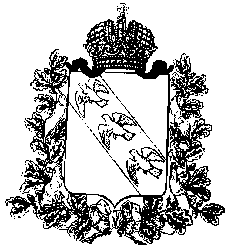 АДМИНИСТРАЦИЯ  КУРСКОЙ  ОБЛАСТИКомитет природных ресурсов Курской области П Р И К А Зот _______________ № ______________г. КурскОб утверждении Административного регламента предоставления комитетом природных ресурсов Курской области государственной услуги «Установление, изменение, прекращение существования зон санитарной охраны источников питьевого и хозяйственно-бытового водоснабжения на территории Курской области»В соответствии с Федеральным законом «О санитарно-эпидемиологическом благополучии населения» от 30 марта 1999 года
№ 52-ФЗ, Федеральным законом от 27 июля 2010 года № 210-ФЗ «Об организации предоставления государственных и муниципальных услуг», постановлением Администрации Курской области от 29 сентября 2011 г.
№ 473-па «О разработке и утверждении административных регламентов исполнения государственных функций и административных регламентов предоставления государственных услуг», а также во исполнение Требования Прокуратуры Курской области от 31.03.2022 об изменении нормативного правового акта с целью исключения выявленных коррупциогенных фактов, ПРИКАЗЫВАЮ: 1. Утвердить Административный регламент предоставления комитетом природных ресурсов Курской области государственной услуги  «Установление, изменение, прекращение существования зон санитарной охраны источников питьевого и хозяйственно-бытового водоснабжения на территории Курской области» согласно приложению к настоящему приказу.2. Признать утратившими силу:приказ департамента экологической безопасности и природопользования Курской области от 281.02.2019 № 01-06/74 «Об утверждении Административного регламента предоставления комитетом экологической безопасности и природопользования Курской области государственной услуги «Рассмотрение и утверждение проектов зон санитарной охраны водных объектов, используемых для питьевого, хозяйственно-бытового водоснабжения, установление границ и режима зон санитарной охраны источников питьевого и хозяйственно-бытового водоснабжения на территории Курской области»;приказ комитета экологической безопасности и природопользования Курской области  от 18.12.2019 № 01-06/652 «О внесении изменений в приказ департамента экологической безопасности и природопользования Курской области от 281.02.2019 № 01-06/74 «Об утверждении Административного регламента предоставления комитетом экологической безопасности и природопользования Курской области государственной услуги «Рассмотрение и утверждение проектов зон санитарной охраны водных объектов, используемых для питьевого, хозяйственно-бытового водоснабжения, установление границ и режима зон санитарной охраны источников питьевого и хозяйственно-бытового водоснабжения на территории Курской области»;приказ комитета природных ресурсов Курской области  от 09.06.202021 № 01-08/415 «О внесении изменений в приказ департамента экологической безопасности и природопользования Курской области от 28.02.2019 № 01-06/74 «Об утверждении Административного регламента предоставления комитетом экологической безопасности и природопользования Курской области государственной услуги «Рассмотрение и утверждение проектов зон санитарной охраны водных объектов, используемых для питьевого, хозяйственно-бытового водоснабжения, установление границ и режима зон санитарной охраны источников питьевого и хозяйственно-бытового водоснабжения на территории Курской области».3. Отделу рационального недропользования и государственной экологической экспертизы комитета обеспечить размещение (опубликование) настоящего приказа на Официальном интернет-портале правовой информации (www.pravo.gov.ru) и на официальном сайте Администрации Курской области в сроки, установленные постановлением Губернатора Курской области от 16.04.2009 № 111 «О порядке опубликования и вступления в силу нормативных правовых актов органов исполнительной власти Курской области». 4. Контроль за исполнением настоящего приказа возложить на первого заместителя председателя комитета А.В. Володько.Председатель комитетаПриродных ресурсовКурской области                                                                             К.О. ПоляковС приказом ознакомлены:«______» ________________ 2022 г.       _______________     А.В. Володько                                                                                                             (подпись)«______» ________________ 2022 г.       _______________         Н.Н. Хамова                                                                                              (подпись)